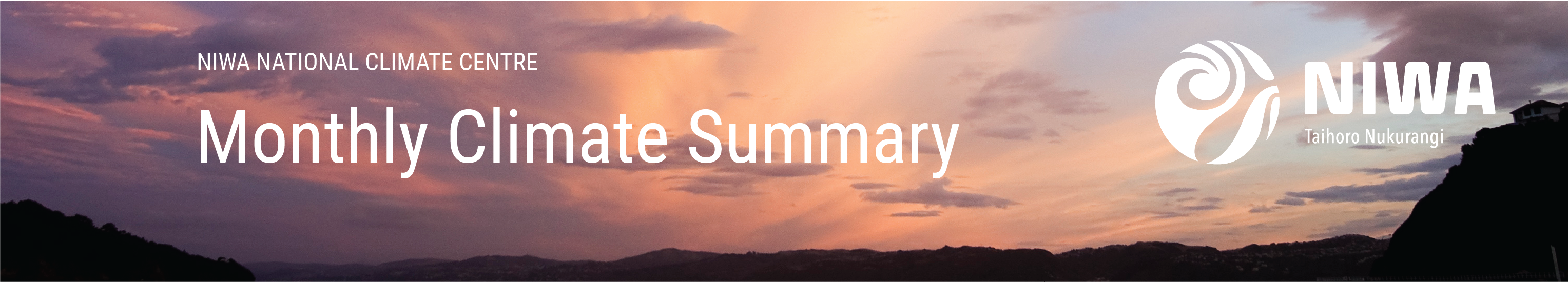 Very dry for many parts of New ZealandClick on the link to jump to the information you require:  OverviewRainfallTemperatureApril 2020 climate in the six main centres
Highlights and extreme eventsOverviewApril 2020 mean sea level air pressure was below normal to the southwest of the South Island. This was associated with more westerly air flows than usual over New Zealand. It was a very dry month for much of New Zealand, especially in eastern parts which were sheltered from the prevailing westerly airflow. Parts of Hawke’s Bay, Wairarapa and Canterbury received less than 20% of normal rainfall, while rainfall amounts for many locations in the North Island and upper South Island were close to record lows.  Kaikoura received a mere 1.4 mm of rainfall during the month, with a 34-day dry spell observed there from 31 March – 4 May 2020.  The ongoing lack of rain resulted in soils remaining considerably drier than normal in many parts of the North Island, especially about Hawke’s Bay, Coromandel, Auckland and Northland. Soils were also drier than normal for northern and eastern parts of the South Island. Temperatures were generally mild throughout April, although a cold front delivered snow to low elevations of Southland and Otago around mid-month (see Highlights and extreme events for further details).  Overall, the nationwide average temperature in April 2020 was 13.5°C. This was 0.2°C above the 1981-2010 April average from NIWA’s seven station temperature series which begins in 1909.Further Highlights:The highest temperature was 27.9°C, observed at Waiau on 11 April.The lowest temperature was -3.9°C, observed at Middlemarch on 29 April.The highest 1-day rainfall was 119 mm, recorded at Arthur’s Pass Village on 12 April.The highest wind gust was 161 km/h, observed at South West Cape on 30 April.Of the six main centres in April 2020, Auckland was the warmest, Tauranga was the sunniest, Christchurch was the driest, Hamilton was the wettest, and Dunedin was the coldest and least sunny.Of the available, regularly reporting sunshine observation sites, the sunniest four locations in 2020 so far are Bay of Plenty (1096 hours), Taranaki (1080 hours), Greater Nelson (1029 hours) and Auckland (991 hours).For further information, please contact:Gregor MacaraClimate ScientistTel. 04 386 0509Rainfall: Ongoing lack of rainfall for much of the North IslandApril was yet another dry month for many parts of the North Island.  Rainfall was well below normal (<50% of normal) for many northern, eastern and southern parts of the North Island.  Total rainfall from January to April was less than 40% of usual for parts of Northland, Auckland, Waikato, Bay of Plenty and Hawke’s Bay.  April was also a dry month in Nelson, Tasman, Marlborough, Canterbury and eastern parts of Central Otago, with well below normal or below normal (50-79% of normal) rainfall in these parts. Taupo, Masterton and Wairoa each observed their driest April on record, while Kaikoura recorded a mere 1 mm of rainfall during the month.  In contrast, rainfall was above normal (120-149% of normal) for some western parts of the South Island and Oamaru.Record or near-record April rainfall totals were recorded at:Temperature: A relatively mild month for mostThe nationwide average temperature in April 2020 was 13.5°C. This was 0.2°C above the 1981-2010 April average from NIWA’s seven station temperature series which begins in 1909. It has now been 39 consecutive months since New Zealand experienced a nationwide temperature that was below average.  Fourteen locations observed record or near-record high mean maximum temperatures, while two locations observed near-record low mean minimum temperatures. Record or near-record mean air temperatures for April were recorded at:Record or near-record mean maximum air temperatures for April were recorded at:Record or near-record mean minimum air temperatures for April were recorded at:April climate in the six main centresApril was a very dry month in Auckland, Tauranga, Wellington and Christchurch, where rainfall was well below normal. Temperatures were above average in Tauranga and Christchurch, and near normal for remaining main centres.  Of the six main centres in April 2020, Auckland was the warmest, Tauranga was the sunniest, Christchurch was the driest, Hamilton was the wettest, and Dunedin was the coldest and least sunny.April 2020 main centre climate statistics:a Mangere   b Tauranga Airport   c Hamilton Airport   d Kelburn   e Christchurch Airport   f Musselburgh     g  Ruakura Highlights and extreme eventsTemperaturesOn 6 April, warm northerly winds and cloud cover resulted in high overnight and early-morning temperatures in many parts of the lower South Island.  Several locations observed record or near-record high daily minimum temperatures for April. The daily minimum temperature in Te Anau was 16.1°C, its highest daily minimum temperature in April on record.The highest temperature was 27.9°C, observed at Waiau on 11 April.The lowest temperature was -3.9°C, observed at Middlemarch on 29 April.Record or near-record daily maximum air temperatures for April were recorded at: Record or near-record daily minimum air temperatures for April were recorded at:Rain and slipsHeavy rain events were few and far between in April.  More notable was the ongoing lack of significant rain and resulting dry conditions for many parts of the country.  On 15 April, Watercare reported that Auckland’s nine water storage dams were only 50% full, saying such low levels in April had not been seen since 1994.  On 17 April, drought conditions in Northland were reported as the worst experienced there in at least 20 years.The highest 1-day rainfall was 119 mm, recorded at Arthur’s Pass Village on 12 April.Record or near-record April extreme 1-day rainfall totals were recorded at:WindOn 15 April, a deep low centred east of the South Island generated strong southerly winds and large swells.  Coastal parts of Wellington were inundated by large waves, measured to be at least 5.5 m high by a NIWA buoy near Baring Head.  The large waves deposited debris over coastal roads and caused damage to private property, including garage doors and walls.  The occupants of five properties were forced to evacuate. One person was swept out to sea, but was retrieved shortly thereafter suffering moderate injuries.The highest wind gust was 161 km/h, observed at South West Cape on 30 April.Record or near-record April extreme wind gusts were recorded at:Snow and iceOn 14 April, snow fell to low elevations in parts of Otago and Southland.  Approximately 5cm of snow was reported in Kingston, with a dusting on the hilltops near Dunedin.  The Milford Road (SH94) and Crown Range Road were temporarily closed due to snow, with a warning in place on SH6 between Athol and Garston due to snow.Lightning and hailOn 13 April, a thunderstorm developed over South Canterbury, with lightning causing a mobile outage in the Glenavy and Morven areas.For further information, please contact:Gregor MacaraClimate Scientist, NIWA WellingtonTel. 04 386 0509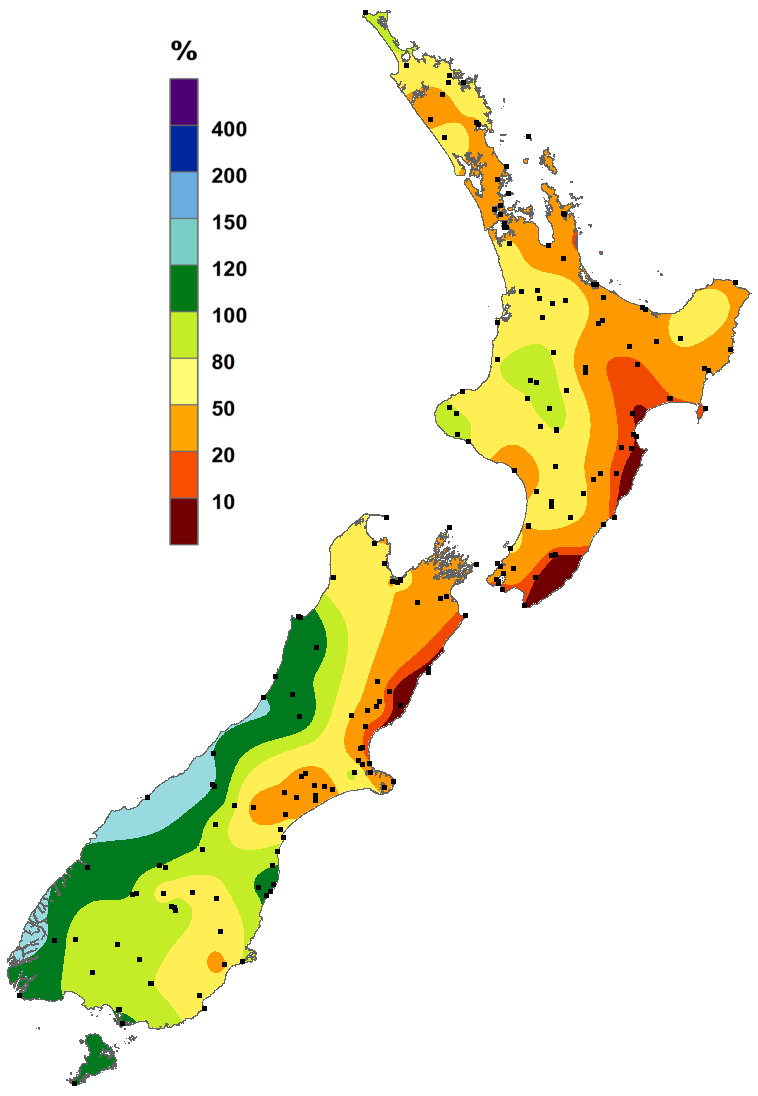 RainfallRainfall was well below normal (<50% of normal) or below normal (50-79% of normal) for most of the North Island, Nelson, Tasman, Marlborough, Canterbury and eastern parts of Central Otago. Several locations in Wairarapa, coastal Marlborough and coastal North Canterbury received less than 5 mm of rain for the entire month.  Rainfall was above normal (120-149% of normal) for some western parts of the South Island and Oamaru. Soil MoistureAt the end of the month, soil moisture levels were considerably lower than normal for most of the North Island, as well as northern parts of the South Island. Soils were also drier than normal for many eastern parts of the South Island. Near normal soil moisture levels were typical in western and southern parts of the South Island.TemperatureTemperatures were above average (0.51-1.20°C above average) for parts of Waikato, Bay of Plenty, Gisborne, Hawke’s Bay, Wairarapa, Manawatu, Canterbury, eastern Central Otago and Southland.  Temperatures were typically near average (±0.50°C of average) for the remainder of the country.LocationRainfall total (mm)Percentage of normalYear records beganCommentsHigh records or near-recordsHigh records or near-recordsHigh records or near-recordsHigh records or near-recordsHigh records or near-recordsNone recordedLow records or near-recordsLow records or near-recordsLow records or near-recordsLow records or near-recordsLow records or near-recordsTaupo13191949LowestMasterton471926LowestWairoa20151964LowestWhitianga372519612nd-lowestMartinborough3719242nd-lowestMahia252019902nd-lowestCape Campbell2518732nd-lowestKaikoura1318982nd-lowestWaipara West91619732nd-lowestAuckland (Whenuapai)384019433rd-lowestAuckland (Western Springs)252719483rd-lowestWellington (Kelburn)222519283rd-lowestWellington (Airport)152119583rd-lowestLincoln81818813rd-lowestWhitianga422819614th-lowestTauranga161418984th-lowestDunedin (Airport)183819624th-lowestLocationMeanair temp. (oC)Departure from normal (oC)Year records beganCommentsHigh records or near-recordsHigh records or near-recordsHigh records or near-recordsHigh records or near-recordsHigh records or near-recordsFarewell Spit16.41.81971HighestLow records or near-recordsLow records or near-recordsLow records or near-recordsLow records or near-recordsLow records or near-recordsNone observedLocationMean maximumair temp. (oC)Departure from normal (oC)Year records beganCommentsHigh records or near-recordsHigh records or near-recordsHigh records or near-recordsHigh records or near-recordsHigh records or near-recordsFarewell Spit21.22.71971HighestMedbury20.21.91927HighestTaupo19.52.319492nd-highestTe Kuiti21.41.719592nd-highestTakaka20.31.619782nd-highestBlenheim20.81.919323rd-highestHanmer Forest20.62.919063rd-highestWaiau 20.82.519743rd-highestWhangarei22.31.719674th-highestLeigh22.32.219664th-highestWhitianga21.71.519624th-highestWaipawa20.51.919454th-highestCheviot19.91.719824th-highestRanfurly17.51.718974th-highestLow records or near-recordsLow records or near-recordsLow records or near-recordsLow records or near-recordsLow records or near-recordsNone observed LocationMean minimumair temp. (oC)Departure from normal (oC)Year records beganCommentsHigh records or near-recordsHigh records or near-recordsHigh records or near-recordsHigh records or near-recordsHigh records or near-recordsNone observedLow records or near-recordsLow records or near-recordsLow records or near-recordsLow records or near-recordsLow records or near-recordsTe Kuiti6.6-1.919594th-lowestTaumarunui5.2-2.019474th-lowestTemperatureTemperatureLocationMean temp. (oC)Departure from normal (oC)CommentsCommentsAucklanda16.3+0.1Near averageNear averageTaurangab16.2+0.6Above averageAbove averageHamiltonc14.4+0.2Near averageNear averageWellingtond13.9+0.2Near averageNear averageChristchurche12.7+0.8Above averageAbove averageDunedinf11.6-0.1Near averageNear averageRainfallRainfallLocationRainfall (mm)% of normalCommentsCommentsAucklanda2529Well below normalWell below normalTaurangab1614Well below normalWell below normalHamiltonc7687Near normalNear normalWellingtond2226Well below normalWell below normalChristchurche1330Well below normalWell below normalDunedinf4690Near normalNear normalSunshineSunshineLocationSunshine (hours)Aucklanda202Taurangab203Hamiltong195Wellingtond196Christchurche199Dunedinf159LocationExtreme maximum (°C)Date of extreme temperatureDate of extreme temperatureYear records beganCommentsHigh records or near-recordsHigh records or near-recordsHigh records or near-recordsHigh records or near-recordsHigh records or near-recordsHigh records or near-recordsSouth West Cape21.35th19911991HighestPuysegur Point21.35th197819783rd-highestFarewell Spit23.21st197119714th-highestLe Bons Bay24.430th19841984Equal 4th-highestLow records or near-recordsLow records or near-recordsLow records or near-recordsLow records or near-recordsLow records or near-recordsLow records or near-recordsSecretary Island8.513th19891989LowestLocationExtreme minimum (°C)Date of extreme temperatureYear records beganCommentsHigh records or near-recordsHigh records or near-recordsHigh records or near-recordsHigh records or near-recordsHigh records or near-recordsTe Anau16.16th1973HighestCampbell Island10.96th1991HighestWanaka15.66th1972Equal highestSecretary Island15.85th19882nd-highestQueenstown 16.06th18712nd-highestSouth West Cape14.36th19913rd-highestWairoa18.218th19724th-highestHaast15.36th19494th-highestTiwai Point13.66th19724th-highestLow records or near-recordsLow records or near-recordsLow records or near-recordsLow records or near-recordsLow records or near-recordsNone observedLocationExtreme 1-day rainfall (mm)Date of extreme rainfallYear records beganCommentsNone observedLocationExtreme wind gust (km/h)Date of extreme gustYear records beganCommentsClyde9512th1983Equal highestMotu10613th19912nd-highestSecretary Island14627th19942nd-highestPalmerston North8313th19913rd-highestSouth West Cape16130th1991Equal 3rd-highestTe Puke5013th1987Equal 4th-highestTurangi9313th1973Equal 4th-highestHawera8514th1986Equal 4th-highestWaiouru9312th1970Equal 4th-highestCape Campbell10213th1963Equal 4th-highest